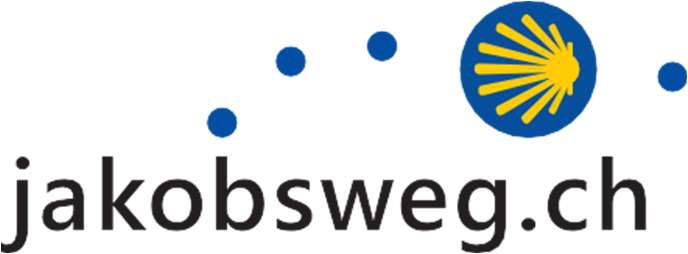 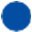 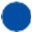 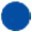 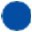 An- bzw. Abmeldetalon Mitgliederversammlung jakobsweg.ch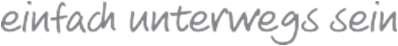 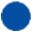 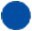 Samstag, 09. März 202413:30h - 15:20 Uhr: Mitgliederversammlung15:20h – 15:50 Uhr: Apéro	Anreise	Wäsmeli-Träff Landschaustrasse 66006 LuzernAb Bahnhof SBB mit Bus Nr. 7 Haltestelle „Kloster“ Zu Fuss ab Bahnhof SBB ca. 25 Minuten Parkplätze nur in blauer ZoneAn- oder	bis Freitag, 01. März 2024. Abmeldung	 bitte per E-Mail oder Post senden an:Sekretariat Jakobsweg.chMarlies KurtBreitweg 5545732 Zetzwil sekretariat@jakobsweg.chVorname und Name ……………………………………………………………………………………………………………. E-Mail	 ……………………………………………………………………………………………………………. Telefon Festnetz	……………………………………………………………………………………………………………. Telefon Mobile	 …………………………………………………………………………………………………………….ja nein	Ich nehme an der Mitgliederversammlung teil.	Ich nehme am Apéro teil.